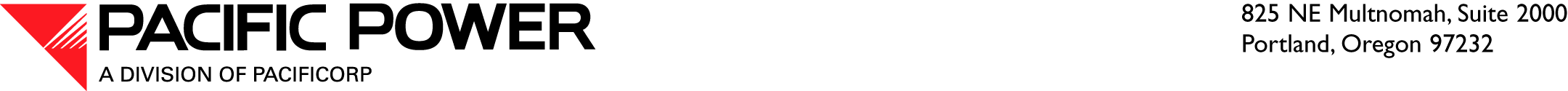  February 17, 2011 ELECTRONIC FILING OVERNIGHT DELIVERY Utilities and Transportation Commission
  98504-7250Attention:	David W. Danner
		Executive Director and SecretaryRE:	Affiliated Interest Filing for PacifiCorpDear Mr. Danner:Pursuant to the provisions of RCW 80.16.020 and  480-100-245, PacifiCorp, d.b.a. Pacific Power (or Company), files one verified copy of an emailed quote from Perkins Power for replacement parts to be distributed to MidAmerican Energy Company (MEC) and PacifiCorp. PacifiCorp is a wholly-owned subsidiary of MidAmerican Energy Holdings Company (MEHC). MEC is regulated investor-owned utility company providing retail electric and natural gas service in Iowa, South Dakota and Illinois, and is also wholly-owned subsidiary of MEHC. Therefore, MEC is an affiliate of PacifiCorp pursuant to RCW 80.16.010. A copy of the emailed quote is included as Attachment A. On February 1, 2011, during a routine maintenance outage at the Company’s Dave Johnston Plant, it was discovered that two oil coolers used to maintain the atomizers for unit three were damaged and needed repair before the unit could be brought back into service. The Company uses the atomizers as emissions control devices. Oil coolers are a critical component to the operation of the atomizers, without which PacifiCorp would be unable to meet air quality regulations.The Company did not have in inventory the necessary parts to replace the damaged oil coolers and contacted several vendors to determine availability. None of the vendors held the oil coolers in stock, but could have them available in 12-15 days. The Company contacted MEC’s Walter Scott plant in Council Bluff, Iowa regarding the oil coolers. MEC had two oil coolers available. To avoid a lengthy and costly outage of the 220 megawatt unit, the Company accepted delivery via courier of two oil coolers from MEC. The Company was able to replace the oil coolers and return Dave Johnston Unit 3 to service within 24 hours of the outage.The Company will order five oil coolers from a vendor at $493 each and will send two to MEC to replace those supplied for the repair to the Dave Johnston plant. Accepting replacement oil coolers from MEC served the public interest by ensuring that the Company repaired the Dave Johnston plant in a timely manner, by minimizing costs associated with prolonged outages, and by ensuring the Company meets applicable air quality regulations. Also included with this filing is a notarized verification from Natalie Hocken, Vice President and General Counsel, Pacific Power, regarding the Agreement.Please do not hesitate to contact me if you have any questions.Sincerely,Andrea L. KellyVice President, RegulationPacific PowerEnclosuresATTACHMENT AEMAIL QUOTEWASHINGTON AFFILIATED INTEREST FILINGVERIFICATIONVERIFICATIONI, Natalie L. Hocken, am an officer of PacifiCorp and am authorized to make this verification on its behalf. Based on my personal knowledge about the attached email quote, I verify that the email quote is a true and accurate copy of the original.I declare upon the penalty of perjury, that the foregoing is true and correct.Executed on ___________ __, 2011 at Portland, Oregon. ____________________________________Natalie Hocken				Vice President & General Counsel		Subscribed and sworn to me on this ___ day of _______, 2011.____________________________________Notary Public for 			My Commission expires: _______________